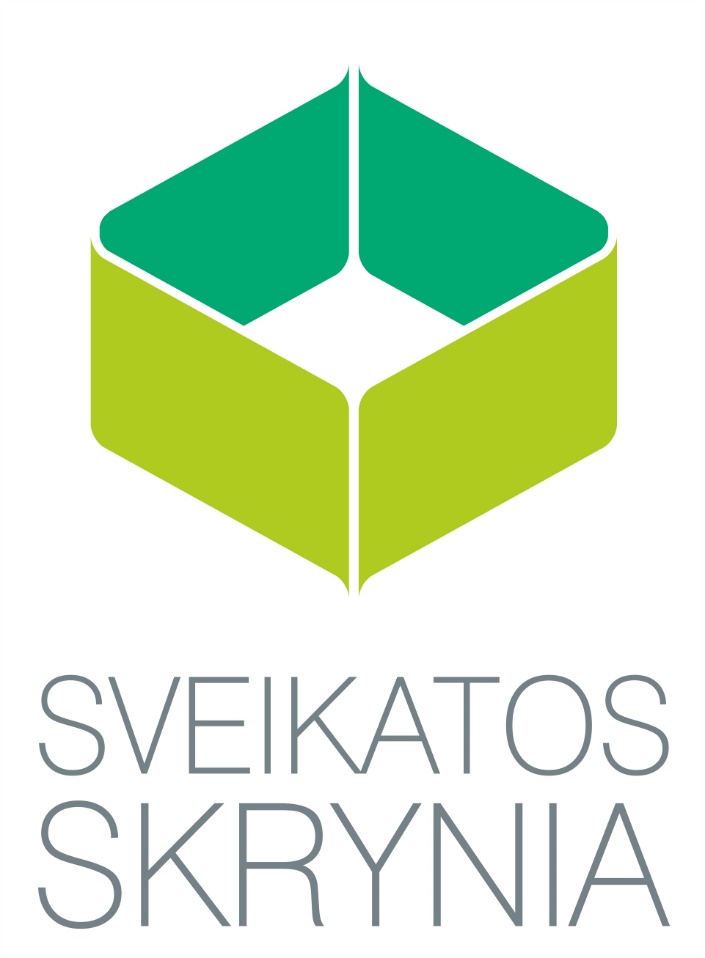 ŽINIŲ VARŽYTUVIŲ „SVEIKATOS SKRYNIA“DIENOTVARKĖ2016 m. lapkričio 24 d.Lietuvos mokinių neformaliojo švietimo centro (Žirmūnų g. 1 B)aktų salėje11.30 – 12.00 val. Atvykimas, registracija, burtų traukimas.12.00 – 13.30 val. 7-8 klasių mokinių grupių žinių varžytuvės.13.30 – 14.00 val. Finalinės žinių varžytuvės14.00 – 14.30 val. Mokytojų, VSPS žinių varžytuvės14.30 – 15.00 val. Pertrauka.15.00 – 15.00 val. Nugalėtojų apdovanojimai, renginio    apibendrinimas.